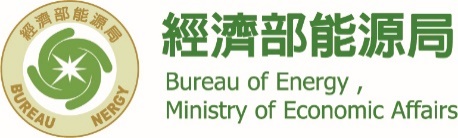 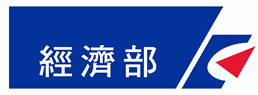 高效節能遮陽紡織品技術推廣發表會鑒於全球電力資源短缺，同時因應夏日時節之節電政策，紡織綜合所承接能源局專案研發計畫，針對住商節能環境之建築玻璃採光區域，開發內遮陽紡織品系統，能有效提升對陽光熱阻斷能力，從而降低空調環境之能耗，達到節省能源效果，同時為增加居住環境之舒適性，開發可調節溫度之遮陽紡織品，帶動全民一同響應節能政策。本活動邀請相關領域專家學者，針對建築物隔熱、遮陽紡織品塗佈材料、隔熱紗線、織物結構設計、產品應用、檢測驗證規範等技術項目與產業服務，進行全方位之介紹，期望透過發表會的推廣交流，整合並提升業者於隔熱遮陽紡織品之技術能量，除落實政府節能減碳政策外，期共同孕育節能遮陽紡織品新興市場之發展。敬邀紡織及建築業者、產業先進、專家等踴躍參加，共襄盛舉！主辦單位：經濟部能源局執行單位：財團法人紡織產業綜合研究所協辦單位：台灣區絲織工業同業公會、台灣區紡紗工業同業公會、台灣區織布工業同業公會
         台灣區絲綢印染整理工業同業公會、台灣區棉布印染整理工業同業公會日    期：110年09月11日（星期六）13：30～16：00舉辦方式：現場與線上視訊會議同步        (防疫原則現場人數上限20人，依報名順序決定，每家廠商限1位代表出席，
         線上視訊會議連結將於活動前兩日提供)舉辦地點：財團法人中華民國紡織業拓展會17樓/第一會議室參加對象：紡織及建築等相關產業費    用：免費（含會議資料）聯絡窗口：財團法人紡織產業綜合研究所 張小姐         電話(02) 22670321分機6105；傳真:(02)22689834活動議程表   備註：1.主辦單位保有隨時修改及終止本活動之權利。         2.如因全國防疫提升「四級警戒」時，依防疫規定將暫停舉辦本次研討會。高效節能遮陽紡織品技術推廣發表會
報名表請於110/09/06前完成報名：1. 紙本傳真或E-mail至ycchang.0964@ttri.org.tw張小姐；2. 掃描下方QR Code或連結https://forms.gle/xRDHZKrbuVw1rBgF6網址進行線上報名。【個人資料權益聲明】主辦單位向您蒐集的個人╱公司資料(包括姓名、職業、聯絡方式等)，將使用於本所需要之客戶及會員管理、行銷及業務範圍內相關服務使用，且將於蒐集目的之存續期間內合理利用您的個人資料並遵守「個人資料保護法」之規定妥善保護您的個人資料。於此前提下，您同意主辦單位得於法律許可之範圍內處理及利用相關資料以提供資訊或服務，但您仍得依法律規定之相關個人資訊權利請求行使查詢、閱覽、製給複製本、補充或更正、停止蒐集、處理、利用及刪除您的個人資料之權利。若您對於這份聲明有任何問題或疑慮，請來電洽詢(02)2267-0321#6105張小姐。立即掃QR Code進行線上報名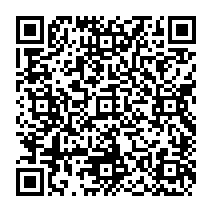  歡迎踴躍報名參與 會場交通路線圖與交通方式財團法人中華民國紡織業拓展會：臺北市中正區愛國東路22號17樓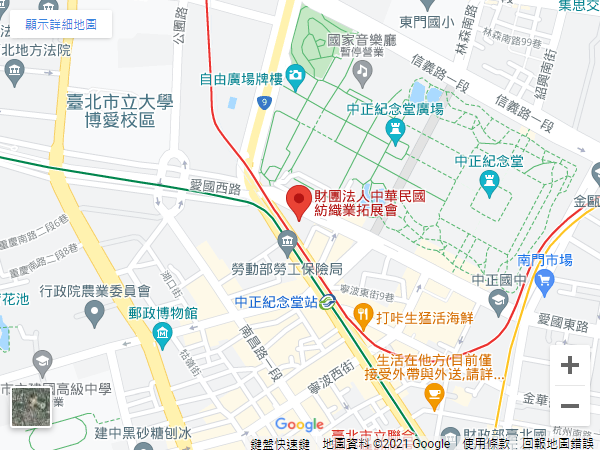 開車開車者請至中正紀念堂地下停車場停車。公車捷運時間議程主題任職機構/主講者 13:30-14:00報到、領取資料報到、領取資料14:00-14:15主席及貴賓致詞經濟部能源局長官、公協會長官、
紡織所長官14:15-14:35太陽能隔熱窗簾在零能耗建築之應用國立台灣科技大學營建工程系/
楊錦懷 特聘教授14:35-14:40Q&A國立台灣科技大學營建工程系/
楊錦懷 特聘教授14:40-15:00遮陽隔熱塗料技術開發與產品應用紡織產業綜合研究所/翁崇鈞 副研究員15:00-15:20遮陽隔熱紗線及織物技術開發與應用紡織產業綜合研究所/邱克忠 組長15:20-15:40紡織品對遮陽系統熱舒適性驗證規範(FTTS-FA-196)介紹紡織產業綜合研究所/葉俊谷 副研究員15:40-16:00Q&AQ&A16:00散會散會公司名稱公司電話（   ）（   ）傳真號碼傳真號碼（   ）（   ）公司地址姓名部門/職稱行動電話行動電話E-MailE-Mail參加方式 現場 線上 現場 線上 現場 線上 現場 線上 現場 線上公車站名公車路線中正紀念堂站 或 南門市場站0東、15、18、20、88、204、208、214、236、251、252、新店客運捷運站名出口淡水信義線－中正紀念堂站4號出口松山新店線－中正紀念堂站4號出口